scheikunde HAVO	tevens oud programmaNaam kandidaat 		Kandidaatnummer  	5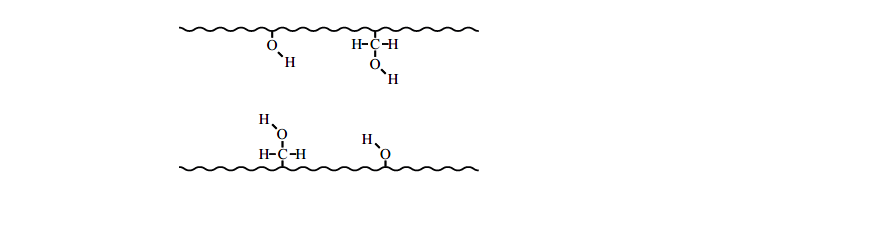 VERGEET NIET DEZE UITWERKBIJLAGE IN TE LEVERENeinde 